ОПРОСНЫЙ ЛИСТ ДЛЯ ПОЛУЧЕНИЯ ВИЗЫ В ВЕЛИКОБРИТАНИЮPassport Travel InformationPersonal DetailsTravel History Family Details EmploymentFamily and friends in the UK Укажите желаемую ДАТУ И ВРЕМЯ (с 8.30 до 16.30 каждые 30 мин) прохождения процедуры сдачи биометрических данных и документов в консульский отдел: «___»______________20__г.                                  Время ______________________Необходима ли Вам обратная доставка паспорта из Консульского отдела?        Да                  Нет Данная услуга предоставляется консульским отделом и оплачивается дополнительно:15 GBP – доставка по Екатеринбургу и в радиусе 50 км от Екатеринбурга;30 GBP – доставка в другие регионы;Доставка осуществляется компанией DHL и составляет 2-3 рабочих дня.Всю ответственность за информацию, указанную в опросном листе, несет заявитель.«___»______________20__г.                                  Подпись ______________________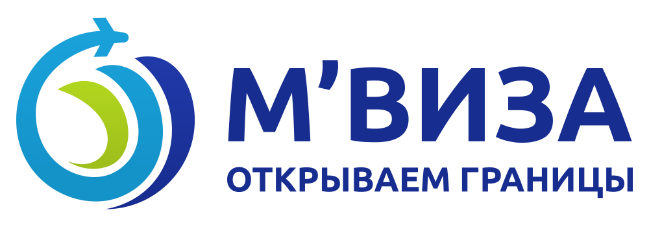 Тел. +7 900 087 88 83E-mail: chel@m-visa.ruФамилия Имя Отчество Фамилия Имя Отчество Фамилия Имя Отчество Фамилия Имя Отчество Фамилия Имя Отчество Фамилия Имя Отчество Другие ФИО (если меняли)Другие ФИО (если меняли)Другие ФИО (если меняли)Другие ФИО (если меняли)Другие ФИО (если меняли)Другие ФИО (если меняли)Дата рожденияДата рожденияМесто рожденияМесто рожденияМесто рожденияМесто рожденияПол            М                    Ж              М                    Ж              М                    Ж              М                    Ж              М                    Ж              М                    Ж              М                    Ж  ГражданствоГражданствоГражданствоГражданствоИмеете ли вы (либо имели ранее) второе гражданство (укажите какое)Имеете ли вы (либо имели ранее) второе гражданство (укажите какое)Имеете ли вы (либо имели ранее) второе гражданство (укажите какое)Имеете ли вы (либо имели ранее) второе гражданство (укажите какое)Имеете ли вы (либо имели ранее) второе гражданство (укажите какое)Имеете ли вы (либо имели ранее) второе гражданство (укажите какое)Имеете ли вы (либо имели ранее) второе гражданство (укажите какое)Имеете ли вы (либо имели ранее) второе гражданство (укажите какое)Имеете ли вы (либо имели ранее) второе гражданство (укажите какое)Имеете ли вы (либо имели ранее) второе гражданство (укажите какое)Имеете ли вы (либо имели ранее) второе гражданство (укажите какое)Имеете ли вы (либо имели ранее) второе гражданство (укажите какое)Имеете ли вы (либо имели ранее) второе гражданство (укажите какое)Номер заграничного паспортаНомер заграничного паспортаНомер заграничного паспортаНомер заграничного паспортаНомер заграничного паспортаНомер заграничного паспортаНомер заграничного паспортаМесто выдачи (город)Место выдачи (город)Место выдачи (город)Место выдачи (город)Орган, выдавший паспортОрган, выдавший паспортОрган, выдавший паспортОрган, выдавший паспортДата выдачиДата выдачиДата выдачиДата выдачиДействителен доДействителен доДействителен доДействителен доЭто Ваш первый паспорт?    Да           Нет    Это Ваш первый паспорт?    Да           Нет    Это Ваш первый паспорт?    Да           Нет    Это Ваш первый паспорт?    Да           Нет    Это Ваш первый паспорт?    Да           Нет    Это Ваш первый паспорт?    Да           Нет    Это Ваш первый паспорт?    Да           Нет    Это Ваш первый паспорт?    Да           Нет    Это Ваш первый паспорт?    Да           Нет    Это Ваш первый паспорт?    Да           Нет    Это Ваш первый паспорт?    Да           Нет    Это Ваш первый паспорт?    Да           Нет    Это Ваш первый паспорт?    Да           Нет    Это Ваш первый паспорт?    Да           Нет    Это Ваш первый паспорт?    Да           Нет    Это Ваш первый паспорт?    Да           Нет    Eсли Вы ответили нет, укажите следующую информацию:Eсли Вы ответили нет, укажите следующую информацию:Eсли Вы ответили нет, укажите следующую информацию:Eсли Вы ответили нет, укажите следующую информацию:Eсли Вы ответили нет, укажите следующую информацию:Eсли Вы ответили нет, укажите следующую информацию:Eсли Вы ответили нет, укажите следующую информацию:Eсли Вы ответили нет, укажите следующую информацию:Eсли Вы ответили нет, укажите следующую информацию:Eсли Вы ответили нет, укажите следующую информацию:Eсли Вы ответили нет, укажите следующую информацию:Eсли Вы ответили нет, укажите следующую информацию:Eсли Вы ответили нет, укажите следующую информацию:Eсли Вы ответили нет, укажите следующую информацию:Eсли Вы ответили нет, укажите следующую информацию:Eсли Вы ответили нет, укажите следующую информацию:Номер паспортаНомер паспортаНомер паспортаОрган, выдавший паспортОрган, выдавший паспортОрган, выдавший паспортОрган, выдавший паспортДата выдачи (чч/мм/гг)Дата выдачи (чч/мм/гг)Дата выдачи (чч/мм/гг)Дата выдачи (чч/мм/гг)Дата выдачи (чч/мм/гг)Дата истечения (чч/мм/гг)Дата истечения (чч/мм/гг)Дата истечения (чч/мм/гг)Дата истечения (чч/мм/гг)Где данный паспорт находится сейчасГде данный паспорт находится сейчасГде данный паспорт находится сейчасГде данный паспорт находится сейчасГде данный паспорт находится сейчасГде данный паспорт находится сейчасГде данный паспорт находится сейчасГде данный паспорт находится сейчасГде данный паспорт находится сейчас        Утерян                Украден                 На руках                               Сдан при получении нового         Утерян                Украден                 На руках                               Сдан при получении нового         Утерян                Украден                 На руках                               Сдан при получении нового         Утерян                Украден                 На руках                               Сдан при получении нового         Утерян                Украден                 На руках                               Сдан при получении нового         Утерян                Украден                 На руках                               Сдан при получении нового         Утерян                Украден                 На руках                               Сдан при получении нового Вы путешествуете один?     Да          Нет      Вы путешествуете один?     Да          Нет      Вы путешествуете один?     Да          Нет      Вы путешествуете один?     Да          Нет      Вы путешествуете один?     Да          Нет      Вы путешествуете один?     Да          Нет      Вы путешествуете один?     Да          Нет      Вы путешествуете один?     Да          Нет      Вы путешествуете один?     Да          Нет      Вы путешествуете один?     Да          Нет      Если Вы ответили нет, укажите следующую информацию:Если Вы ответили нет, укажите следующую информацию:Если Вы ответили нет, укажите следующую информацию:Если Вы ответили нет, укажите следующую информацию:Если Вы ответили нет, укажите следующую информацию:Если Вы ответили нет, укажите следующую информацию:Если Вы ответили нет, укажите следующую информацию:Если Вы ответили нет, укажите следующую информацию:Если Вы ответили нет, укажите следующую информацию:Если Вы ответили нет, укажите следующую информацию:Фамилия Имя (как в заграничном паспорте)Фамилия Имя (как в заграничном паспорте)Фамилия Имя (как в заграничном паспорте)Фамилия Имя (как в заграничном паспорте)Фамилия Имя (как в заграничном паспорте)Фамилия Имя (как в заграничном паспорте)Дата рожденияНациональность Национальность Наличие Визы в Великобританию?                  Да                        Нет                         Наличие Визы в Великобританию?                  Да                        Нет                         Наличие Визы в Великобританию?                  Да                        Нет                         Наличие Визы в Великобританию?                  Да                        Нет                         Наличие Визы в Великобританию?                  Да                        Нет                         Наличие Визы в Великобританию?                  Да                        Нет                         Наличие Визы в Великобританию?                  Да                        Нет                         Наличие Визы в Великобританию?                  Да                        Нет                         Наличие Визы в Великобританию?                  Да                        Нет                         Наличие Визы в Великобританию?                  Да                        Нет                         Дата Вашего прибытияДата Вашего прибытияДата Вашего прибытияДата Вашего прибытияДата Вашего отъезда Дата Вашего отъезда Название отеля Название отеля Адрес (индекс обязательно)Адрес (индекс обязательно)Адрес (индекс обязательно)Адрес (индекс обязательно)Адрес (индекс обязательно)Номер телефона Номер телефона Номер телефона Страна проживанияГородГородУлица (номер дома/корпус/квартира)Улица (номер дома/корпус/квартира)Улица (номер дома/корпус/квартира)Улица (номер дома/корпус/квартира)Индекс (обязательно)Индекс (обязательно)Как долго Вы проживаете по данному адресу?Как долго Вы проживаете по данному адресу?Как долго Вы проживаете по данному адресу?Как долго Вы проживаете по данному адресу?Как долго Вы проживаете по данному адресу?Мобильный номер телефона Мобильный номер телефона Мобильный номер телефона Домашний номер телефонаДомашний номер телефонаВыдавалась ли Вам ранее виза в Великобританию за последние 10 лет?             Да                    Нет  Выдавалась ли Вам ранее виза в Великобританию за последние 10 лет?             Да                    Нет  Выдавалась ли Вам ранее виза в Великобританию за последние 10 лет?             Да                    Нет  Выдавалась ли Вам ранее виза в Великобританию за последние 10 лет?             Да                    Нет  Выдавалась ли Вам ранее виза в Великобританию за последние 10 лет?             Да                    Нет  Выдавалась ли Вам ранее виза в Великобританию за последние 10 лет?             Да                    Нет  Выдавалась ли Вам ранее виза в Великобританию за последние 10 лет?             Да                    Нет  Выдавалась ли Вам ранее виза в Великобританию за последние 10 лет?             Да                    Нет  Выдавалась ли Вам ранее виза в Великобританию за последние 10 лет?             Да                    Нет  Выдавалась ли Вам ранее виза в Великобританию за последние 10 лет?             Да                    Нет  Выдавалась ли Вам ранее виза в Великобританию за последние 10 лет?             Да                    Нет  Выдавалась ли Вам ранее виза в Великобританию за последние 10 лет?             Да                    Нет  Выдавалась ли Вам ранее виза в Великобританию за последние 10 лет?             Да                    Нет  Выдавалась ли Вам ранее виза в Великобританию за последние 10 лет?             Да                    Нет  Выдавалась ли Вам ранее виза в Великобританию за последние 10 лет?             Да                    Нет  Дата выдачи Дата истечения срока действияДата истечения срока действияДата истечения срока действияДата истечения срока действияДата истечения срока действияДата истечения срока действияДата истечения срока действияТип визыОрган, выдавший визуОрган, выдавший визуОрган, выдавший визуОрган, выдавший визуДата выдачи Дата истечения срока действия Дата истечения срока действия Дата истечения срока действия Дата истечения срока действия Дата истечения срока действия Дата истечения срока действия Дата истечения срока действия Тип визыОрган, выдавший визуОрган, выдавший визуОрган, выдавший визуВыезжали ли Вы в Великобританию за последние 10 лет?                                       Да                   Нет Выезжали ли Вы в Великобританию за последние 10 лет?                                       Да                   Нет Выезжали ли Вы в Великобританию за последние 10 лет?                                       Да                   Нет Выезжали ли Вы в Великобританию за последние 10 лет?                                       Да                   Нет Выезжали ли Вы в Великобританию за последние 10 лет?                                       Да                   Нет Выезжали ли Вы в Великобританию за последние 10 лет?                                       Да                   Нет Выезжали ли Вы в Великобританию за последние 10 лет?                                       Да                   Нет Выезжали ли Вы в Великобританию за последние 10 лет?                                       Да                   Нет Выезжали ли Вы в Великобританию за последние 10 лет?                                       Да                   Нет Выезжали ли Вы в Великобританию за последние 10 лет?                                       Да                   Нет Выезжали ли Вы в Великобританию за последние 10 лет?                                       Да                   Нет Выезжали ли Вы в Великобританию за последние 10 лет?                                       Да                   Нет Выезжали ли Вы в Великобританию за последние 10 лет?                                       Да                   Нет Выезжали ли Вы в Великобританию за последние 10 лет?                                       Да                   Нет Выезжали ли Вы в Великобританию за последние 10 лет?                                       Да                   Нет Дата прибытия Дата прибытия Дата отъезда Дата отъезда Цель поездкиЦель поездкиЦель поездкиЦель поездкиДата прибытия Дата прибытия Дата отъезда Дата отъезда Цель поездкиЦель поездкиЦель поездкиЦель поездкиВыезжали ли Вы из страны своего проживания в другие страны за последние 10 лет?        Да           Нет Выезжали ли Вы из страны своего проживания в другие страны за последние 10 лет?        Да           Нет Выезжали ли Вы из страны своего проживания в другие страны за последние 10 лет?        Да           Нет Выезжали ли Вы из страны своего проживания в другие страны за последние 10 лет?        Да           Нет Выезжали ли Вы из страны своего проживания в другие страны за последние 10 лет?        Да           Нет Выезжали ли Вы из страны своего проживания в другие страны за последние 10 лет?        Да           Нет Выезжали ли Вы из страны своего проживания в другие страны за последние 10 лет?        Да           Нет Выезжали ли Вы из страны своего проживания в другие страны за последние 10 лет?        Да           Нет Выезжали ли Вы из страны своего проживания в другие страны за последние 10 лет?        Да           Нет Выезжали ли Вы из страны своего проживания в другие страны за последние 10 лет?        Да           Нет Выезжали ли Вы из страны своего проживания в другие страны за последние 10 лет?        Да           Нет Выезжали ли Вы из страны своего проживания в другие страны за последние 10 лет?        Да           Нет Выезжали ли Вы из страны своего проживания в другие страны за последние 10 лет?        Да           Нет Выезжали ли Вы из страны своего проживания в другие страны за последние 10 лет?        Да           Нет Выезжали ли Вы из страны своего проживания в другие страны за последние 10 лет?        Да           Нет Дата (обязательно чч/мм/гг)Дата (обязательно чч/мм/гг)Дата (обязательно чч/мм/гг)СтранаСтранаСтранаСтранаСтранаСтранаСтранаСтранаЦельЦельЦельЦельУкажите информацию по последним 10 поездкамУкажите информацию по последним 10 поездкамУкажите информацию по последним 10 поездкамУкажите информацию по последним 10 поездкамУкажите информацию по последним 10 поездкамУкажите информацию по последним 10 поездкамУкажите информацию по последним 10 поездкамУкажите информацию по последним 10 поездкамУкажите информацию по последним 10 поездкамУкажите информацию по последним 10 поездкамУкажите информацию по последним 10 поездкамУкажите информацию по последним 10 поездкамУкажите информацию по последним 10 поездкамУкажите информацию по последним 10 поездкамУкажите информацию по последним 10 поездкамПодавали ли Вы заявление в Министерство внутренних дел Великобритании для пребывания на территории Великобритании в течение последних 10 лет?Подавали ли Вы заявление в Министерство внутренних дел Великобритании для пребывания на территории Великобритании в течение последних 10 лет?Подавали ли Вы заявление в Министерство внутренних дел Великобритании для пребывания на территории Великобритании в течение последних 10 лет?Подавали ли Вы заявление в Министерство внутренних дел Великобритании для пребывания на территории Великобритании в течение последних 10 лет?Подавали ли Вы заявление в Министерство внутренних дел Великобритании для пребывания на территории Великобритании в течение последних 10 лет?Подавали ли Вы заявление в Министерство внутренних дел Великобритании для пребывания на территории Великобритании в течение последних 10 лет?Подавали ли Вы заявление в Министерство внутренних дел Великобритании для пребывания на территории Великобритании в течение последних 10 лет?Подавали ли Вы заявление в Министерство внутренних дел Великобритании для пребывания на территории Великобритании в течение последних 10 лет?Подавали ли Вы заявление в Министерство внутренних дел Великобритании для пребывания на территории Великобритании в течение последних 10 лет?Подавали ли Вы заявление в Министерство внутренних дел Великобритании для пребывания на территории Великобритании в течение последних 10 лет?Подавали ли Вы заявление в Министерство внутренних дел Великобритании для пребывания на территории Великобритании в течение последних 10 лет?Подавали ли Вы заявление в Министерство внутренних дел Великобритании для пребывания на территории Великобритании в течение последних 10 лет?Подавали ли Вы заявление в Министерство внутренних дел Великобритании для пребывания на территории Великобритании в течение последних 10 лет?           Да         Нет            Да         Нет Было ли Вам отказано в визе в Великобританию в течение последних 10 лет (например, в аэропорту или морском порту Великобритании)?Было ли Вам отказано в визе в Великобританию в течение последних 10 лет (например, в аэропорту или морском порту Великобритании)?Было ли Вам отказано в визе в Великобританию в течение последних 10 лет (например, в аэропорту или морском порту Великобритании)?Было ли Вам отказано в визе в Великобританию в течение последних 10 лет (например, в аэропорту или морском порту Великобритании)?Было ли Вам отказано в визе в Великобританию в течение последних 10 лет (например, в аэропорту или морском порту Великобритании)?Было ли Вам отказано в визе в Великобританию в течение последних 10 лет (например, в аэропорту или морском порту Великобритании)?Было ли Вам отказано в визе в Великобританию в течение последних 10 лет (например, в аэропорту или морском порту Великобритании)?Было ли Вам отказано в визе в Великобританию в течение последних 10 лет (например, в аэропорту или морском порту Великобритании)?Было ли Вам отказано в визе в Великобританию в течение последних 10 лет (например, в аэропорту или морском порту Великобритании)?Было ли Вам отказано в визе в Великобританию в течение последних 10 лет (например, в аэропорту или морском порту Великобритании)?Было ли Вам отказано в визе в Великобританию в течение последних 10 лет (например, в аэропорту или морском порту Великобритании)?Было ли Вам отказано в визе в Великобританию в течение последних 10 лет (например, в аэропорту или морском порту Великобритании)?Было ли Вам отказано в визе в Великобританию в течение последних 10 лет (например, в аэропорту или морском порту Великобритании)?           Да          Нет            Да          Нет Было ли Вам отказано в визе в какую-либо страну, включая Великобританию, в течение последних 10 лет?Было ли Вам отказано в визе в какую-либо страну, включая Великобританию, в течение последних 10 лет?Было ли Вам отказано в визе в какую-либо страну, включая Великобританию, в течение последних 10 лет?Было ли Вам отказано в визе в какую-либо страну, включая Великобританию, в течение последних 10 лет?Было ли Вам отказано в визе в какую-либо страну, включая Великобританию, в течение последних 10 лет?Было ли Вам отказано в визе в какую-либо страну, включая Великобританию, в течение последних 10 лет?Было ли Вам отказано в визе в какую-либо страну, включая Великобританию, в течение последних 10 лет?Было ли Вам отказано в визе в какую-либо страну, включая Великобританию, в течение последних 10 лет?Было ли Вам отказано в визе в какую-либо страну, включая Великобританию, в течение последних 10 лет?Было ли Вам отказано в визе в какую-либо страну, включая Великобританию, в течение последних 10 лет?Было ли Вам отказано в визе в какую-либо страну, включая Великобританию, в течение последних 10 лет?Было ли Вам отказано в визе в какую-либо страну, включая Великобританию, в течение последних 10 лет?Было ли Вам отказано в визе в какую-либо страну, включая Великобританию, в течение последних 10 лет?           Да          Нет            Да          Нет Если Вы ответили да, то уточните число (дд/мм/гг), страна отказа и причина отказа (обязательно) Если Вы ответили да, то уточните число (дд/мм/гг), страна отказа и причина отказа (обязательно) Если Вы ответили да, то уточните число (дд/мм/гг), страна отказа и причина отказа (обязательно) Если Вы ответили да, то уточните число (дд/мм/гг), страна отказа и причина отказа (обязательно) Если Вы ответили да, то уточните число (дд/мм/гг), страна отказа и причина отказа (обязательно) Если Вы ответили да, то уточните число (дд/мм/гг), страна отказа и причина отказа (обязательно) Если Вы ответили да, то уточните число (дд/мм/гг), страна отказа и причина отказа (обязательно) Депортировали, высылали или просили ли Вас покинуть какую-либо страну, включая Великобританию, в течение последних 10 лет?Депортировали, высылали или просили ли Вас покинуть какую-либо страну, включая Великобританию, в течение последних 10 лет?Депортировали, высылали или просили ли Вас покинуть какую-либо страну, включая Великобританию, в течение последних 10 лет?Депортировали, высылали или просили ли Вас покинуть какую-либо страну, включая Великобританию, в течение последних 10 лет?Депортировали, высылали или просили ли Вас покинуть какую-либо страну, включая Великобританию, в течение последних 10 лет?Депортировали, высылали или просили ли Вас покинуть какую-либо страну, включая Великобританию, в течение последних 10 лет?Депортировали, высылали или просили ли Вас покинуть какую-либо страну, включая Великобританию, в течение последних 10 лет?Депортировали, высылали или просили ли Вас покинуть какую-либо страну, включая Великобританию, в течение последних 10 лет?Депортировали, высылали или просили ли Вас покинуть какую-либо страну, включая Великобританию, в течение последних 10 лет?Депортировали, высылали или просили ли Вас покинуть какую-либо страну, включая Великобританию, в течение последних 10 лет?Депортировали, высылали или просили ли Вас покинуть какую-либо страну, включая Великобританию, в течение последних 10 лет?Депортировали, высылали или просили ли Вас покинуть какую-либо страну, включая Великобританию, в течение последних 10 лет?Депортировали, высылали или просили ли Вас покинуть какую-либо страну, включая Великобританию, в течение последних 10 лет?           Да         Нет            Да         Нет Запрещен ли в настоящий момент или запрещался ли ранее Вам въезд в Великобританию на основании судебного решения?Запрещен ли в настоящий момент или запрещался ли ранее Вам въезд в Великобританию на основании судебного решения?Запрещен ли в настоящий момент или запрещался ли ранее Вам въезд в Великобританию на основании судебного решения?Запрещен ли в настоящий момент или запрещался ли ранее Вам въезд в Великобританию на основании судебного решения?Запрещен ли в настоящий момент или запрещался ли ранее Вам въезд в Великобританию на основании судебного решения?Запрещен ли в настоящий момент или запрещался ли ранее Вам въезд в Великобританию на основании судебного решения?Запрещен ли в настоящий момент или запрещался ли ранее Вам въезд в Великобританию на основании судебного решения?Запрещен ли в настоящий момент или запрещался ли ранее Вам въезд в Великобританию на основании судебного решения?Запрещен ли в настоящий момент или запрещался ли ранее Вам въезд в Великобританию на основании судебного решения?Запрещен ли в настоящий момент или запрещался ли ранее Вам въезд в Великобританию на основании судебного решения?Запрещен ли в настоящий момент или запрещался ли ранее Вам въезд в Великобританию на основании судебного решения?Запрещен ли в настоящий момент или запрещался ли ранее Вам въезд в Великобританию на основании судебного решения?Запрещен ли в настоящий момент или запрещался ли ранее Вам въезд в Великобританию на основании судебного решения?           Да         Нет            Да         Нет Есть ли у Вас номер британского страхового полиса (National Insurance)?Есть ли у Вас номер британского страхового полиса (National Insurance)?Есть ли у Вас номер британского страхового полиса (National Insurance)?Есть ли у Вас номер британского страхового полиса (National Insurance)?Есть ли у Вас номер британского страхового полиса (National Insurance)?Есть ли у Вас номер британского страхового полиса (National Insurance)?Есть ли у Вас номер британского страхового полиса (National Insurance)?Есть ли у Вас номер британского страхового полиса (National Insurance)?Есть ли у Вас номер британского страхового полиса (National Insurance)?Есть ли у Вас номер британского страхового полиса (National Insurance)?Есть ли у Вас номер британского страхового полиса (National Insurance)?Есть ли у Вас номер британского страхового полиса (National Insurance)?Есть ли у Вас номер британского страхового полиса (National Insurance)?           Да         Нет            Да         Нет Привлекались ли Вы к уголовной ответственности в какой-либо стране (включая дорожно-транспортные правонарушения и те нарушения, по которым Вы отбывали срок наказания)?Привлекались ли Вы к уголовной ответственности в какой-либо стране (включая дорожно-транспортные правонарушения и те нарушения, по которым Вы отбывали срок наказания)?Привлекались ли Вы к уголовной ответственности в какой-либо стране (включая дорожно-транспортные правонарушения и те нарушения, по которым Вы отбывали срок наказания)?Привлекались ли Вы к уголовной ответственности в какой-либо стране (включая дорожно-транспортные правонарушения и те нарушения, по которым Вы отбывали срок наказания)?Привлекались ли Вы к уголовной ответственности в какой-либо стране (включая дорожно-транспортные правонарушения и те нарушения, по которым Вы отбывали срок наказания)?Привлекались ли Вы к уголовной ответственности в какой-либо стране (включая дорожно-транспортные правонарушения и те нарушения, по которым Вы отбывали срок наказания)?Привлекались ли Вы к уголовной ответственности в какой-либо стране (включая дорожно-транспортные правонарушения и те нарушения, по которым Вы отбывали срок наказания)?Привлекались ли Вы к уголовной ответственности в какой-либо стране (включая дорожно-транспортные правонарушения и те нарушения, по которым Вы отбывали срок наказания)?Привлекались ли Вы к уголовной ответственности в какой-либо стране (включая дорожно-транспортные правонарушения и те нарушения, по которым Вы отбывали срок наказания)?Привлекались ли Вы к уголовной ответственности в какой-либо стране (включая дорожно-транспортные правонарушения и те нарушения, по которым Вы отбывали срок наказания)?Привлекались ли Вы к уголовной ответственности в какой-либо стране (включая дорожно-транспортные правонарушения и те нарушения, по которым Вы отбывали срок наказания)?Привлекались ли Вы к уголовной ответственности в какой-либо стране (включая дорожно-транспортные правонарушения и те нарушения, по которым Вы отбывали срок наказания)?Привлекались ли Вы к уголовной ответственности в какой-либо стране (включая дорожно-транспортные правонарушения и те нарушения, по которым Вы отбывали срок наказания)?           Да          Нет            Да          Нет Предъявлялось ли Вам в какой-либо стране обвинение, за которое Вы еще не были осуждены?Предъявлялось ли Вам в какой-либо стране обвинение, за которое Вы еще не были осуждены?Предъявлялось ли Вам в какой-либо стране обвинение, за которое Вы еще не были осуждены?Предъявлялось ли Вам в какой-либо стране обвинение, за которое Вы еще не были осуждены?Предъявлялось ли Вам в какой-либо стране обвинение, за которое Вы еще не были осуждены?Предъявлялось ли Вам в какой-либо стране обвинение, за которое Вы еще не были осуждены?Предъявлялось ли Вам в какой-либо стране обвинение, за которое Вы еще не были осуждены?Предъявлялось ли Вам в какой-либо стране обвинение, за которое Вы еще не были осуждены?Предъявлялось ли Вам в какой-либо стране обвинение, за которое Вы еще не были осуждены?Предъявлялось ли Вам в какой-либо стране обвинение, за которое Вы еще не были осуждены?Предъявлялось ли Вам в какой-либо стране обвинение, за которое Вы еще не были осуждены?Предъявлялось ли Вам в какой-либо стране обвинение, за которое Вы еще не были осуждены?Предъявлялось ли Вам в какой-либо стране обвинение, за которое Вы еще не были осуждены?           Да          Нет            Да          Нет Были ли Вы причастны к террористической деятельности, поддерживали террористическую деятельность или содействовали ей в какой-либо стране, или являлись членом или сторонником организации, связанной с терроризмом?Были ли Вы причастны к террористической деятельности, поддерживали террористическую деятельность или содействовали ей в какой-либо стране, или являлись членом или сторонником организации, связанной с терроризмом?Были ли Вы причастны к террористической деятельности, поддерживали террористическую деятельность или содействовали ей в какой-либо стране, или являлись членом или сторонником организации, связанной с терроризмом?Были ли Вы причастны к террористической деятельности, поддерживали террористическую деятельность или содействовали ей в какой-либо стране, или являлись членом или сторонником организации, связанной с терроризмом?Были ли Вы причастны к террористической деятельности, поддерживали террористическую деятельность или содействовали ей в какой-либо стране, или являлись членом или сторонником организации, связанной с терроризмом?Были ли Вы причастны к террористической деятельности, поддерживали террористическую деятельность или содействовали ей в какой-либо стране, или являлись членом или сторонником организации, связанной с терроризмом?Были ли Вы причастны к террористической деятельности, поддерживали террористическую деятельность или содействовали ей в какой-либо стране, или являлись членом или сторонником организации, связанной с терроризмом?Были ли Вы причастны к террористической деятельности, поддерживали террористическую деятельность или содействовали ей в какой-либо стране, или являлись членом или сторонником организации, связанной с терроризмом?Были ли Вы причастны к террористической деятельности, поддерживали террористическую деятельность или содействовали ей в какой-либо стране, или являлись членом или сторонником организации, связанной с терроризмом?Были ли Вы причастны к террористической деятельности, поддерживали террористическую деятельность или содействовали ей в какой-либо стране, или являлись членом или сторонником организации, связанной с терроризмом?Были ли Вы причастны к террористической деятельности, поддерживали террористическую деятельность или содействовали ей в какой-либо стране, или являлись членом или сторонником организации, связанной с терроризмом?Были ли Вы причастны к террористической деятельности, поддерживали террористическую деятельность или содействовали ей в какой-либо стране, или являлись членом или сторонником организации, связанной с терроризмом?Были ли Вы причастны к террористической деятельности, поддерживали террористическую деятельность или содействовали ей в какой-либо стране, или являлись членом или сторонником организации, связанной с терроризмом?           Да          Нет            Да          Нет Выражали ли Вы каким-либо образом суждения, которые оправдывают или поддерживают насилие, совершаемое террористами, или которые побуждали бы других лиц к террористическим или другим серьезным преступным действиям?Выражали ли Вы каким-либо образом суждения, которые оправдывают или поддерживают насилие, совершаемое террористами, или которые побуждали бы других лиц к террористическим или другим серьезным преступным действиям?Выражали ли Вы каким-либо образом суждения, которые оправдывают или поддерживают насилие, совершаемое террористами, или которые побуждали бы других лиц к террористическим или другим серьезным преступным действиям?Выражали ли Вы каким-либо образом суждения, которые оправдывают или поддерживают насилие, совершаемое террористами, или которые побуждали бы других лиц к террористическим или другим серьезным преступным действиям?Выражали ли Вы каким-либо образом суждения, которые оправдывают или поддерживают насилие, совершаемое террористами, или которые побуждали бы других лиц к террористическим или другим серьезным преступным действиям?Выражали ли Вы каким-либо образом суждения, которые оправдывают или поддерживают насилие, совершаемое террористами, или которые побуждали бы других лиц к террористическим или другим серьезным преступным действиям?Выражали ли Вы каким-либо образом суждения, которые оправдывают или поддерживают насилие, совершаемое террористами, или которые побуждали бы других лиц к террористическим или другим серьезным преступным действиям?Выражали ли Вы каким-либо образом суждения, которые оправдывают или поддерживают насилие, совершаемое террористами, или которые побуждали бы других лиц к террористическим или другим серьезным преступным действиям?Выражали ли Вы каким-либо образом суждения, которые оправдывают или поддерживают насилие, совершаемое террористами, или которые побуждали бы других лиц к террористическим или другим серьезным преступным действиям?Выражали ли Вы каким-либо образом суждения, которые оправдывают или поддерживают насилие, совершаемое террористами, или которые побуждали бы других лиц к террористическим или другим серьезным преступным действиям?Выражали ли Вы каким-либо образом суждения, которые оправдывают или поддерживают насилие, совершаемое террористами, или которые побуждали бы других лиц к террористическим или другим серьезным преступным действиям?Выражали ли Вы каким-либо образом суждения, которые оправдывают или поддерживают насилие, совершаемое террористами, или которые побуждали бы других лиц к террористическим или другим серьезным преступным действиям?Выражали ли Вы каким-либо образом суждения, которые оправдывают или поддерживают насилие, совершаемое террористами, или которые побуждали бы других лиц к террористическим или другим серьезным преступным действиям?           Да          Нет            Да          Нет Участвовали или подозревались ли Вы в участии в военных преступлениях, преступлениях против человечества или геноциде в мирное время или во время войны?Участвовали или подозревались ли Вы в участии в военных преступлениях, преступлениях против человечества или геноциде в мирное время или во время войны?Участвовали или подозревались ли Вы в участии в военных преступлениях, преступлениях против человечества или геноциде в мирное время или во время войны?Участвовали или подозревались ли Вы в участии в военных преступлениях, преступлениях против человечества или геноциде в мирное время или во время войны?Участвовали или подозревались ли Вы в участии в военных преступлениях, преступлениях против человечества или геноциде в мирное время или во время войны?Участвовали или подозревались ли Вы в участии в военных преступлениях, преступлениях против человечества или геноциде в мирное время или во время войны?Участвовали или подозревались ли Вы в участии в военных преступлениях, преступлениях против человечества или геноциде в мирное время или во время войны?Участвовали или подозревались ли Вы в участии в военных преступлениях, преступлениях против человечества или геноциде в мирное время или во время войны?Участвовали или подозревались ли Вы в участии в военных преступлениях, преступлениях против человечества или геноциде в мирное время или во время войны?Участвовали или подозревались ли Вы в участии в военных преступлениях, преступлениях против человечества или геноциде в мирное время или во время войны?Участвовали или подозревались ли Вы в участии в военных преступлениях, преступлениях против человечества или геноциде в мирное время или во время войны?Участвовали или подозревались ли Вы в участии в военных преступлениях, преступлениях против человечества или геноциде в мирное время или во время войны?Участвовали или подозревались ли Вы в участии в военных преступлениях, преступлениях против человечества или геноциде в мирное время или во время войны?           Да          Нет            Да          Нет Участвовали ли Вы в какой-либо деятельности, которая могла бы показать, что Вы не являетесь человеком, заслуживающим доверия окружающих?Участвовали ли Вы в какой-либо деятельности, которая могла бы показать, что Вы не являетесь человеком, заслуживающим доверия окружающих?Участвовали ли Вы в какой-либо деятельности, которая могла бы показать, что Вы не являетесь человеком, заслуживающим доверия окружающих?Участвовали ли Вы в какой-либо деятельности, которая могла бы показать, что Вы не являетесь человеком, заслуживающим доверия окружающих?Участвовали ли Вы в какой-либо деятельности, которая могла бы показать, что Вы не являетесь человеком, заслуживающим доверия окружающих?Участвовали ли Вы в какой-либо деятельности, которая могла бы показать, что Вы не являетесь человеком, заслуживающим доверия окружающих?Участвовали ли Вы в какой-либо деятельности, которая могла бы показать, что Вы не являетесь человеком, заслуживающим доверия окружающих?Участвовали ли Вы в какой-либо деятельности, которая могла бы показать, что Вы не являетесь человеком, заслуживающим доверия окружающих?Участвовали ли Вы в какой-либо деятельности, которая могла бы показать, что Вы не являетесь человеком, заслуживающим доверия окружающих?Участвовали ли Вы в какой-либо деятельности, которая могла бы показать, что Вы не являетесь человеком, заслуживающим доверия окружающих?Участвовали ли Вы в какой-либо деятельности, которая могла бы показать, что Вы не являетесь человеком, заслуживающим доверия окружающих?Участвовали ли Вы в какой-либо деятельности, которая могла бы показать, что Вы не являетесь человеком, заслуживающим доверия окружающих?Участвовали ли Вы в какой-либо деятельности, которая могла бы показать, что Вы не являетесь человеком, заслуживающим доверия окружающих?           Да          Нет            Да          Нет Укажите Ваше семейное положение Укажите Ваше семейное положение Укажите Ваше семейное положение Укажите Ваше семейное положение Укажите Ваше семейное положение Укажите Ваше семейное положение Укажите Ваше семейное положение Укажите Ваше семейное положение Укажите Ваше семейное положение Укажите Ваше семейное положение Укажите Ваше семейное положение Путешествует ли с Вами Ваш партнер?Путешествует ли с Вами Ваш партнер?Путешествует ли с Вами Ваш партнер?Путешествует ли с Вами Ваш партнер?Путешествует ли с Вами Ваш партнер?Путешествует ли с Вами Ваш партнер?Путешествует ли с Вами Ваш партнер?Путешествует ли с Вами Ваш партнер?Путешествует ли с Вами Ваш партнер?Путешествует ли с Вами Ваш партнер?Путешествует ли с Вами Ваш партнер?Путешествует ли с Вами Ваш партнер?           Да                Нет            Да                Нет            Да                Нет            Да                Нет            Да                Нет            Да                Нет            Да                Нет            Да                Нет            Да                Нет            Да                Нет            Да                Нет            Да                Нет            Да                Нет            Да                Нет            Да                Нет Следующие данные заполняются вне зависимости от того путешествуете ли Вы вместе или нетСледующие данные заполняются вне зависимости от того путешествуете ли Вы вместе или нетСледующие данные заполняются вне зависимости от того путешествуете ли Вы вместе или нетСледующие данные заполняются вне зависимости от того путешествуете ли Вы вместе или нетСледующие данные заполняются вне зависимости от того путешествуете ли Вы вместе или нетСледующие данные заполняются вне зависимости от того путешествуете ли Вы вместе или нетСледующие данные заполняются вне зависимости от того путешествуете ли Вы вместе или нетСледующие данные заполняются вне зависимости от того путешествуете ли Вы вместе или нетСледующие данные заполняются вне зависимости от того путешествуете ли Вы вместе или нетСледующие данные заполняются вне зависимости от того путешествуете ли Вы вместе или нетСледующие данные заполняются вне зависимости от того путешествуете ли Вы вместе или нетСледующие данные заполняются вне зависимости от того путешествуете ли Вы вместе или нетСледующие данные заполняются вне зависимости от того путешествуете ли Вы вместе или нетСледующие данные заполняются вне зависимости от того путешествуете ли Вы вместе или нетСледующие данные заполняются вне зависимости от того путешествуете ли Вы вместе или нетСледующие данные заполняются вне зависимости от того путешествуете ли Вы вместе или нетСледующие данные заполняются вне зависимости от того путешествуете ли Вы вместе или нетСледующие данные заполняются вне зависимости от того путешествуете ли Вы вместе или нетСледующие данные заполняются вне зависимости от того путешествуете ли Вы вместе или нетСледующие данные заполняются вне зависимости от того путешествуете ли Вы вместе или нетСледующие данные заполняются вне зависимости от того путешествуете ли Вы вместе или нетСледующие данные заполняются вне зависимости от того путешествуете ли Вы вместе или нетСледующие данные заполняются вне зависимости от того путешествуете ли Вы вместе или нетСледующие данные заполняются вне зависимости от того путешествуете ли Вы вместе или нетСледующие данные заполняются вне зависимости от того путешествуете ли Вы вместе или нетСледующие данные заполняются вне зависимости от того путешествуете ли Вы вместе или нетСледующие данные заполняются вне зависимости от того путешествуете ли Вы вместе или нетФамилия Имя Вашего партнера (как в заграничном паспорте)Фамилия Имя Вашего партнера (как в заграничном паспорте)Фамилия Имя Вашего партнера (как в заграничном паспорте)Фамилия Имя Вашего партнера (как в заграничном паспорте)Фамилия Имя Вашего партнера (как в заграничном паспорте)Фамилия Имя Вашего партнера (как в заграничном паспорте)Фамилия Имя Вашего партнера (как в заграничном паспорте)Фамилия Имя Вашего партнера (как в заграничном паспорте)Фамилия Имя Вашего партнера (как в заграничном паспорте)Фамилия Имя Вашего партнера (как в заграничном паспорте)Фамилия Имя Вашего партнера (как в заграничном паспорте)Фамилия Имя Вашего партнера (как в заграничном паспорте)Фамилия Имя Вашего партнера (как в заграничном паспорте)Фамилия Имя Вашего партнера (как в заграничном паспорте)Фамилия Имя Вашего партнера (как в заграничном паспорте)Фамилия Имя Вашего партнера (как в заграничном паспорте)Фамилия Имя Вашего партнера (как в заграничном паспорте)Номер заграничного паспорта (в случае отсутствия номер паспорта РФ)Номер заграничного паспорта (в случае отсутствия номер паспорта РФ)Номер заграничного паспорта (в случае отсутствия номер паспорта РФ)Номер заграничного паспорта (в случае отсутствия номер паспорта РФ)Номер заграничного паспорта (в случае отсутствия номер паспорта РФ)Номер заграничного паспорта (в случае отсутствия номер паспорта РФ)Номер заграничного паспорта (в случае отсутствия номер паспорта РФ)Номер заграничного паспорта (в случае отсутствия номер паспорта РФ)Номер заграничного паспорта (в случае отсутствия номер паспорта РФ)Номер заграничного паспорта (в случае отсутствия номер паспорта РФ)Номер заграничного паспорта (в случае отсутствия номер паспорта РФ)Номер заграничного паспорта (в случае отсутствия номер паспорта РФ)Номер заграничного паспорта (в случае отсутствия номер паспорта РФ)Номер заграничного паспорта (в случае отсутствия номер паспорта РФ)Номер заграничного паспорта (в случае отсутствия номер паспорта РФ)Номер заграничного паспорта (в случае отсутствия номер паспорта РФ)Номер заграничного паспорта (в случае отсутствия номер паспорта РФ)Номер заграничного паспорта (в случае отсутствия номер паспорта РФ)Номер заграничного паспорта (в случае отсутствия номер паспорта РФ)Номер заграничного паспорта (в случае отсутствия номер паспорта РФ)Номер заграничного паспорта (в случае отсутствия номер паспорта РФ)Дата рождения     Гражданство    Гражданство    Гражданство    Гражданство    Гражданство    ГражданствоПроживает ли Ваш партнер с Вами?Проживает ли Ваш партнер с Вами?Проживает ли Ваш партнер с Вами?Проживает ли Ваш партнер с Вами?Проживает ли Ваш партнер с Вами?Проживает ли Ваш партнер с Вами?Проживает ли Ваш партнер с Вами?Проживает ли Ваш партнер с Вами?Проживает ли Ваш партнер с Вами?Проживает ли Ваш партнер с Вами?Проживает ли Ваш партнер с Вами?Проживает ли Ваш партнер с Вами?           Да                Нет            Да                Нет            Да                Нет            Да                Нет            Да                Нет            Да                Нет            Да                Нет            Да                Нет            Да                Нет            Да                Нет            Да                Нет            Да                Нет            Да                Нет            Да                Нет            Да                Нет Если нет, то укажите следующую информацию:Если нет, то укажите следующую информацию:Если нет, то укажите следующую информацию:Если нет, то укажите следующую информацию:Если нет, то укажите следующую информацию:Если нет, то укажите следующую информацию:Если нет, то укажите следующую информацию:Если нет, то укажите следующую информацию:Если нет, то укажите следующую информацию:Если нет, то укажите следующую информацию:Если нет, то укажите следующую информацию:Если нет, то укажите следующую информацию:Если нет, то укажите следующую информацию:Если нет, то укажите следующую информацию:Если нет, то укажите следующую информацию:Если нет, то укажите следующую информацию:Если нет, то укажите следующую информацию:Если нет, то укажите следующую информацию:Если нет, то укажите следующую информацию:Если нет, то укажите следующую информацию:Если нет, то укажите следующую информацию:Если нет, то укажите следующую информацию:Если нет, то укажите следующую информацию:Если нет, то укажите следующую информацию:Если нет, то укажите следующую информацию:Если нет, то укажите следующую информацию:Если нет, то укажите следующую информацию:Страна проживанияСтрана проживанияСтрана проживанияГородГородУлица (номер дома/корпус/квартира)Улица (номер дома/корпус/квартира)Улица (номер дома/корпус/квартира)Улица (номер дома/корпус/квартира)Улица (номер дома/корпус/квартира)Улица (номер дома/корпус/квартира)Улица (номер дома/корпус/квартира)Улица (номер дома/корпус/квартира)Улица (номер дома/корпус/квартира)Индекс (обязательно)Индекс (обязательно)Индекс (обязательно)Номер мобильного телефонаНомер мобильного телефонаНомер мобильного телефонаНомер мобильного телефонаНомер мобильного телефонаНомер мобильного телефонаНомер мобильного телефонаНомер мобильного телефонаНомер мобильного телефонаНомер мобильного телефонаНомер мобильного телефонаФИО Вашего отцаФИО Вашего отцаФИО Вашего отцаДата рождения Место рожденияМесто рожденияМесто рожденияМесто рожденияМесто рожденияМесто рожденияМесто рожденияМесто рожденияМесто рожденияМесто рожденияГражданствоГражданствоГражданствоГражданствоФИО Вашей материФИО Вашей материФИО Вашей материДата рождения Место рожденияМесто рожденияМесто рожденияМесто рожденияМесто рожденияМесто рожденияМесто рожденияМесто рожденияМесто рожденияМесто рожденияГражданствоГражданствоГражданствоЕсть ли у Вас детиЕсть ли у Вас дети           Да                Нет            Да                Нет            Да                Нет            Да                Нет            Да                Нет            Да                Нет            Да                Нет            Да                Нет            Да                Нет            Да                Нет            Да                Нет            Да                Нет            Да                Нет            Да                Нет            Да                Нет            Да                Нет            Да                Нет            Да                Нет            Да                Нет            Да                Нет            Да                Нет            Да                Нет            Да                Нет            Да                Нет            Да                Нет Фамилия Имя Отчество 1 ребенкаФамилия Имя Отчество 1 ребенкаФамилия Имя Отчество 1 ребенкаФамилия Имя Отчество 1 ребенкаФамилия Имя Отчество 1 ребенкаФамилия Имя Отчество 1 ребенкаДата рождения Место рожденияМесто рожденияМесто рожденияМесто рожденияМесто рожденияМесто рожденияМесто рожденияМесто рожденияМесто рожденияМесто рожденияГражданствоГражданствоГражданствоГражданствоНомер заграничного паспорта (если применимо) Номер заграничного паспорта (если применимо) Номер заграничного паспорта (если применимо) Номер заграничного паспорта (если применимо) Номер заграничного паспорта (если применимо) Номер заграничного паспорта (если применимо) Номер заграничного паспорта (если применимо) Номер заграничного паспорта (если применимо) Номер заграничного паспорта (если применимо) Номер заграничного паспорта (если применимо) Номер заграничного паспорта (если применимо) Номер заграничного паспорта (если применимо) Номер заграничного паспорта (если применимо) Номер заграничного паспорта (если применимо) Номер заграничного паспорта (если применимо) Путешествует ли данный ребенок с Вами Путешествует ли данный ребенок с Вами Путешествует ли данный ребенок с Вами Путешествует ли данный ребенок с Вами Путешествует ли данный ребенок с Вами Путешествует ли данный ребенок с Вами Путешествует ли данный ребенок с Вами Путешествует ли данный ребенок с Вами Путешествует ли данный ребенок с Вами Путешествует ли данный ребенок с Вами Путешествует ли данный ребенок с Вами Путешествует ли данный ребенок с Вами            Да                Нет            Да                Нет            Да                Нет            Да                Нет            Да                Нет            Да                Нет            Да                Нет            Да                Нет            Да                Нет            Да                Нет            Да                Нет            Да                Нет            Да                Нет            Да                Нет            Да                Нет Если данный ребенок проживает не с Вами, укажите следующую информацию:Если данный ребенок проживает не с Вами, укажите следующую информацию:Если данный ребенок проживает не с Вами, укажите следующую информацию:Если данный ребенок проживает не с Вами, укажите следующую информацию:Если данный ребенок проживает не с Вами, укажите следующую информацию:Если данный ребенок проживает не с Вами, укажите следующую информацию:Если данный ребенок проживает не с Вами, укажите следующую информацию:Если данный ребенок проживает не с Вами, укажите следующую информацию:Если данный ребенок проживает не с Вами, укажите следующую информацию:Если данный ребенок проживает не с Вами, укажите следующую информацию:Если данный ребенок проживает не с Вами, укажите следующую информацию:Если данный ребенок проживает не с Вами, укажите следующую информацию:Если данный ребенок проживает не с Вами, укажите следующую информацию:Если данный ребенок проживает не с Вами, укажите следующую информацию:Если данный ребенок проживает не с Вами, укажите следующую информацию:Если данный ребенок проживает не с Вами, укажите следующую информацию:Если данный ребенок проживает не с Вами, укажите следующую информацию:Если данный ребенок проживает не с Вами, укажите следующую информацию:Если данный ребенок проживает не с Вами, укажите следующую информацию:Если данный ребенок проживает не с Вами, укажите следующую информацию:Если данный ребенок проживает не с Вами, укажите следующую информацию:Если данный ребенок проживает не с Вами, укажите следующую информацию:Если данный ребенок проживает не с Вами, укажите следующую информацию:Если данный ребенок проживает не с Вами, укажите следующую информацию:Если данный ребенок проживает не с Вами, укажите следующую информацию:Если данный ребенок проживает не с Вами, укажите следующую информацию:Если данный ребенок проживает не с Вами, укажите следующую информацию:Страна проживанияСтрана проживанияСтрана проживанияГородГородГородУлица (номер дома/корпус/квартира)Улица (номер дома/корпус/квартира)Улица (номер дома/корпус/квартира)Улица (номер дома/корпус/квартира)Улица (номер дома/корпус/квартира)Улица (номер дома/корпус/квартира)Улица (номер дома/корпус/квартира)Улица (номер дома/корпус/квартира)Индекс (обязательно)Индекс (обязательно)Индекс (обязательно)Номер мобильного телефонаНомер мобильного телефонаНомер мобильного телефонаНомер мобильного телефонаНомер мобильного телефонаНомер мобильного телефонаНомер мобильного телефонаНомер мобильного телефонаНомер мобильного телефонаНомер мобильного телефонаФамилия Имя Отчество 2 ребенкаФамилия Имя Отчество 2 ребенкаФамилия Имя Отчество 2 ребенкаФамилия Имя Отчество 2 ребенкаФамилия Имя Отчество 2 ребенкаФамилия Имя Отчество 2 ребенкаФамилия Имя Отчество 2 ребенкаДата рождения Место рожденияМесто рожденияМесто рожденияМесто рожденияМесто рожденияМесто рожденияМесто рожденияМесто рожденияМесто рожденияМесто рожденияГражданствоГражданствоГражданствоГражданствоНомер заграничного паспорта (если применимо) Номер заграничного паспорта (если применимо) Номер заграничного паспорта (если применимо) Номер заграничного паспорта (если применимо) Номер заграничного паспорта (если применимо) Номер заграничного паспорта (если применимо) Номер заграничного паспорта (если применимо) Номер заграничного паспорта (если применимо) Номер заграничного паспорта (если применимо) Номер заграничного паспорта (если применимо) Номер заграничного паспорта (если применимо) Номер заграничного паспорта (если применимо) Номер заграничного паспорта (если применимо) Номер заграничного паспорта (если применимо) Номер заграничного паспорта (если применимо) Путешествует ли данный ребенок с Вами Путешествует ли данный ребенок с Вами Путешествует ли данный ребенок с Вами Путешествует ли данный ребенок с Вами Путешествует ли данный ребенок с Вами Путешествует ли данный ребенок с Вами Путешествует ли данный ребенок с Вами Путешествует ли данный ребенок с Вами Путешествует ли данный ребенок с Вами Путешествует ли данный ребенок с Вами Путешествует ли данный ребенок с Вами Путешествует ли данный ребенок с Вами            Да               Нет            Да               Нет            Да               Нет            Да               Нет            Да               Нет            Да               Нет            Да               Нет            Да               Нет            Да               Нет            Да               Нет            Да               Нет            Да               Нет            Да               Нет            Да               Нет            Да               Нет Если данный ребенок проживает не с Вами, укажите следующую информацию:Если данный ребенок проживает не с Вами, укажите следующую информацию:Если данный ребенок проживает не с Вами, укажите следующую информацию:Если данный ребенок проживает не с Вами, укажите следующую информацию:Если данный ребенок проживает не с Вами, укажите следующую информацию:Если данный ребенок проживает не с Вами, укажите следующую информацию:Если данный ребенок проживает не с Вами, укажите следующую информацию:Если данный ребенок проживает не с Вами, укажите следующую информацию:Если данный ребенок проживает не с Вами, укажите следующую информацию:Если данный ребенок проживает не с Вами, укажите следующую информацию:Если данный ребенок проживает не с Вами, укажите следующую информацию:Если данный ребенок проживает не с Вами, укажите следующую информацию:Если данный ребенок проживает не с Вами, укажите следующую информацию:Если данный ребенок проживает не с Вами, укажите следующую информацию:Если данный ребенок проживает не с Вами, укажите следующую информацию:Если данный ребенок проживает не с Вами, укажите следующую информацию:Если данный ребенок проживает не с Вами, укажите следующую информацию:Если данный ребенок проживает не с Вами, укажите следующую информацию:Если данный ребенок проживает не с Вами, укажите следующую информацию:Если данный ребенок проживает не с Вами, укажите следующую информацию:Если данный ребенок проживает не с Вами, укажите следующую информацию:Если данный ребенок проживает не с Вами, укажите следующую информацию:Если данный ребенок проживает не с Вами, укажите следующую информацию:Если данный ребенок проживает не с Вами, укажите следующую информацию:Если данный ребенок проживает не с Вами, укажите следующую информацию:Если данный ребенок проживает не с Вами, укажите следующую информацию:Если данный ребенок проживает не с Вами, укажите следующую информацию:Страна проживанияСтрана проживанияСтрана проживанияГородГородГородУлица (номер дома/корпус/квартира)Улица (номер дома/корпус/квартира)Улица (номер дома/корпус/квартира)Улица (номер дома/корпус/квартира)Улица (номер дома/корпус/квартира)Улица (номер дома/корпус/квартира)Улица (номер дома/корпус/квартира)Улица (номер дома/корпус/квартира)Улица (номер дома/корпус/квартира)Улица (номер дома/корпус/квартира)Индекс (обязательно)Индекс (обязательно)Индекс (обязательно)Индекс (обязательно)Номер мобильного телефонаНомер мобильного телефонаНомер мобильного телефонаНомер мобильного телефонаНомер мобильного телефонаНомер мобильного телефонаНомер мобильного телефонаНомер мобильного телефонаНомер мобильного телефонаНомер мобильного телефонаРаботали ли Вы когда-нибудь в нижеприведенных организация? (Если да, то укажите даты (чч/мм/гг) начала и окончания работы, название организации, должность)Работали ли Вы когда-нибудь в нижеприведенных организация? (Если да, то укажите даты (чч/мм/гг) начала и окончания работы, название организации, должность)Работали ли Вы когда-нибудь в нижеприведенных организация? (Если да, то укажите даты (чч/мм/гг) начала и окончания работы, название организации, должность)Работали ли Вы когда-нибудь в нижеприведенных организация? (Если да, то укажите даты (чч/мм/гг) начала и окончания работы, название организации, должность)Работали ли Вы когда-нибудь в нижеприведенных организация? (Если да, то укажите даты (чч/мм/гг) начала и окончания работы, название организации, должность)Работали ли Вы когда-нибудь в нижеприведенных организация? (Если да, то укажите даты (чч/мм/гг) начала и окончания работы, название организации, должность)Работали ли Вы когда-нибудь в нижеприведенных организация? (Если да, то укажите даты (чч/мм/гг) начала и окончания работы, название организации, должность)Работали ли Вы когда-нибудь в нижеприведенных организация? (Если да, то укажите даты (чч/мм/гг) начала и окончания работы, название организации, должность)Работали ли Вы когда-нибудь в нижеприведенных организация? (Если да, то укажите даты (чч/мм/гг) начала и окончания работы, название организации, должность)Работали ли Вы когда-нибудь в нижеприведенных организация? (Если да, то укажите даты (чч/мм/гг) начала и окончания работы, название организации, должность)Работали ли Вы когда-нибудь в нижеприведенных организация? (Если да, то укажите даты (чч/мм/гг) начала и окончания работы, название организации, должность)Работали ли Вы когда-нибудь в нижеприведенных организация? (Если да, то укажите даты (чч/мм/гг) начала и окончания работы, название организации, должность)Работали ли Вы когда-нибудь в нижеприведенных организация? (Если да, то укажите даты (чч/мм/гг) начала и окончания работы, название организации, должность)Работали ли Вы когда-нибудь в нижеприведенных организация? (Если да, то укажите даты (чч/мм/гг) начала и окончания работы, название организации, должность)Работали ли Вы когда-нибудь в нижеприведенных организация? (Если да, то укажите даты (чч/мм/гг) начала и окончания работы, название организации, должность)Работали ли Вы когда-нибудь в нижеприведенных организация? (Если да, то укажите даты (чч/мм/гг) начала и окончания работы, название организации, должность)Работали ли Вы когда-нибудь в нижеприведенных организация? (Если да, то укажите даты (чч/мм/гг) начала и окончания работы, название организации, должность)Работали ли Вы когда-нибудь в нижеприведенных организация? (Если да, то укажите даты (чч/мм/гг) начала и окончания работы, название организации, должность)В вооруженных силах (включая армию)В вооруженных силах (включая армию)В вооруженных силах (включая армию)В вооруженных силах (включая армию)В вооруженных силах (включая армию)В вооруженных силах (включая армию)В вооруженных силах (включая армию)В вооруженных силах (включая армию)В вооруженных силах (включая армию)В вооруженных силах (включая армию)В вооруженных силах (включая армию)В вооруженных силах (включая армию)В вооруженных силах (включая армию)В правительствеВ правительствеВ правительствеВ правительствеВ правительствеВ правительствеВ правительствеВ правительствеВ правительствеВ правительствеВ правительствеВ правительствеВ правительствеВ судеВ судеВ судеВ судеВ судеВ судеВ судеВ судеВ судеВ судеВ судеВ судеВ судеВ медицинеВ медицинеВ медицинеВ медицинеВ медицинеВ медицинеВ медицинеВ медицинеВ медицинеВ медицинеВ медицинеВ медицинеВ медицинеВ общественной администрацииВ общественной администрацииВ общественной администрацииВ общественной администрацииВ общественной администрацииВ общественной администрацииВ общественной администрацииВ общественной администрацииВ общественной администрацииВ общественной администрацииВ общественной администрацииВ общественной администрацииВ общественной администрацииВ охранных органах (милиция, частных охранные предприятия)В охранных органах (милиция, частных охранные предприятия)В охранных органах (милиция, частных охранные предприятия)В охранных органах (милиция, частных охранные предприятия)В охранных органах (милиция, частных охранные предприятия)В охранных органах (милиция, частных охранные предприятия)В охранных органах (милиция, частных охранные предприятия)В охранных органах (милиция, частных охранные предприятия)В охранных органах (милиция, частных охранные предприятия)В охранных органах (милиция, частных охранные предприятия)В охранных органах (милиция, частных охранные предприятия)В охранных органах (милиция, частных охранные предприятия)В охранных органах (милиция, частных охранные предприятия)Укажите Ваш рабочий статус:   полная занятость         частичная занятость           работаю на себя                             фрилансер             не работаю               студент           пенсионер         домохозяйка Укажите Ваш рабочий статус:   полная занятость         частичная занятость           работаю на себя                             фрилансер             не работаю               студент           пенсионер         домохозяйка Укажите Ваш рабочий статус:   полная занятость         частичная занятость           работаю на себя                             фрилансер             не работаю               студент           пенсионер         домохозяйка Укажите Ваш рабочий статус:   полная занятость         частичная занятость           работаю на себя                             фрилансер             не работаю               студент           пенсионер         домохозяйка Укажите Ваш рабочий статус:   полная занятость         частичная занятость           работаю на себя                             фрилансер             не работаю               студент           пенсионер         домохозяйка Укажите Ваш рабочий статус:   полная занятость         частичная занятость           работаю на себя                             фрилансер             не работаю               студент           пенсионер         домохозяйка Укажите Ваш рабочий статус:   полная занятость         частичная занятость           работаю на себя                             фрилансер             не работаю               студент           пенсионер         домохозяйка Укажите Ваш рабочий статус:   полная занятость         частичная занятость           работаю на себя                             фрилансер             не работаю               студент           пенсионер         домохозяйка Укажите Ваш рабочий статус:   полная занятость         частичная занятость           работаю на себя                             фрилансер             не работаю               студент           пенсионер         домохозяйка Укажите Ваш рабочий статус:   полная занятость         частичная занятость           работаю на себя                             фрилансер             не работаю               студент           пенсионер         домохозяйка Укажите Ваш рабочий статус:   полная занятость         частичная занятость           работаю на себя                             фрилансер             не работаю               студент           пенсионер         домохозяйка Укажите Ваш рабочий статус:   полная занятость         частичная занятость           работаю на себя                             фрилансер             не работаю               студент           пенсионер         домохозяйка Укажите Ваш рабочий статус:   полная занятость         частичная занятость           работаю на себя                             фрилансер             не работаю               студент           пенсионер         домохозяйка Укажите Ваш рабочий статус:   полная занятость         частичная занятость           работаю на себя                             фрилансер             не работаю               студент           пенсионер         домохозяйка Укажите Ваш рабочий статус:   полная занятость         частичная занятость           работаю на себя                             фрилансер             не работаю               студент           пенсионер         домохозяйка Укажите Ваш рабочий статус:   полная занятость         частичная занятость           работаю на себя                             фрилансер             не работаю               студент           пенсионер         домохозяйка Укажите Ваш рабочий статус:   полная занятость         частичная занятость           работаю на себя                             фрилансер             не работаю               студент           пенсионер         домохозяйка Укажите Ваш рабочий статус:   полная занятость         частичная занятость           работаю на себя                             фрилансер             не работаю               студент           пенсионер         домохозяйка Полное название Вашей организации/компанииПолное название Вашей организации/компанииПолное название Вашей организации/компанииПолное название Вашей организации/компанииПолное название Вашей организации/компанииПолное название Вашей организации/компанииПолное название Вашей организации/компанииДолжностьДата начала работы (указать чч/мм/гг)Дата начала работы (указать чч/мм/гг)Дата начала работы (указать чч/мм/гг)Дата начала работы (указать чч/мм/гг)Дата начала работы (указать чч/мм/гг)Дата начала работы (указать чч/мм/гг)Дата начала работы (указать чч/мм/гг)Дата начала работы (указать чч/мм/гг)Дата начала работы (указать чч/мм/гг)Страна ГородГородУлица (номер дома) Улица (номер дома) ОфисОфисОфисИндекс (обязательно)Индекс (обязательно)Номер рабочего телефонаНомер рабочего телефонаНомер рабочего телефонаНомер рабочего телефонаНомер рабочего телефонаНомер рабочего телефонаНомер рабочего телефонаНомер рабочего телефонаЕсть ли у Вас дополнительная оплачиваемая работа или иные виды заработка?Есть ли у Вас дополнительная оплачиваемая работа или иные виды заработка?Есть ли у Вас дополнительная оплачиваемая работа или иные виды заработка?Есть ли у Вас дополнительная оплачиваемая работа или иные виды заработка?Есть ли у Вас дополнительная оплачиваемая работа или иные виды заработка?Есть ли у Вас дополнительная оплачиваемая работа или иные виды заработка?Есть ли у Вас дополнительная оплачиваемая работа или иные виды заработка?Есть ли у Вас дополнительная оплачиваемая работа или иные виды заработка?Есть ли у Вас дополнительная оплачиваемая работа или иные виды заработка?Есть ли у Вас дополнительная оплачиваемая работа или иные виды заработка?Есть ли у Вас дополнительная оплачиваемая работа или иные виды заработка?Есть ли у Вас дополнительная оплачиваемая работа или иные виды заработка?Есть ли у Вас дополнительная оплачиваемая работа или иные виды заработка?Есть ли у Вас дополнительная оплачиваемая работа или иные виды заработка?Есть ли у Вас дополнительная оплачиваемая работа или иные виды заработка? Да           Нет  Да           Нет  Да           Нет Название организацииНазвание организацииНазвание организацииДолжностьДата началаДата началаДата началаДата началаДата окончанияДата окончанияДата окончанияДата окончанияУкажите Ваш общий месячный доход со всех мест работ после уплаты налогов (руб)?Укажите Ваш общий месячный доход со всех мест работ после уплаты налогов (руб)?Укажите Ваш общий месячный доход со всех мест работ после уплаты налогов (руб)?Укажите Ваш общий месячный доход со всех мест работ после уплаты налогов (руб)?Укажите Ваш общий месячный доход со всех мест работ после уплаты налогов (руб)?Укажите Ваш общий месячный доход со всех мест работ после уплаты налогов (руб)?Укажите Ваш общий месячный доход со всех мест работ после уплаты налогов (руб)?Укажите Ваш общий месячный доход со всех мест работ после уплаты налогов (руб)?Укажите Ваш общий месячный доход со всех мест работ после уплаты налогов (руб)?Укажите Ваш общий месячный доход со всех мест работ после уплаты налогов (руб)?Укажите Ваш общий месячный доход со всех мест работ после уплаты налогов (руб)?Укажите Ваш общий месячный доход со всех мест работ после уплаты налогов (руб)?Укажите Ваш общий месячный доход со всех мест работ после уплаты налогов (руб)?Укажите Ваш общий месячный доход со всех мест работ после уплаты налогов (руб)?Укажите Ваш общий месячный доход со всех мест работ после уплаты налогов (руб)?Есть ли у Вас частная собственность или сбережения?Есть ли у Вас частная собственность или сбережения?Есть ли у Вас частная собственность или сбережения?Есть ли у Вас частная собственность или сбережения?Есть ли у Вас частная собственность или сбережения?Есть ли у Вас частная собственность или сбережения?Есть ли у Вас частная собственность или сбережения?Есть ли у Вас частная собственность или сбережения?Есть ли у Вас частная собственность или сбережения?Есть ли у Вас частная собственность или сбережения?Есть ли у Вас частная собственность или сбережения?Есть ли у Вас частная собственность или сбережения?Есть ли у Вас частная собственность или сбережения?Есть ли у Вас частная собственность или сбережения?Есть ли у Вас частная собственность или сбережения?   Да          Нет    Да          Нет    Да          Нет Если Вы ответили Да, то укажите сумму сбережений, которую Вы сможете подтвердить справкой из банка при подачи документовЕсли Вы ответили Да, то укажите сумму сбережений, которую Вы сможете подтвердить справкой из банка при подачи документовЕсли Вы ответили Да, то укажите сумму сбережений, которую Вы сможете подтвердить справкой из банка при подачи документовЕсли Вы ответили Да, то укажите сумму сбережений, которую Вы сможете подтвердить справкой из банка при подачи документовЕсли Вы ответили Да, то укажите сумму сбережений, которую Вы сможете подтвердить справкой из банка при подачи документовЕсли Вы ответили Да, то укажите сумму сбережений, которую Вы сможете подтвердить справкой из банка при подачи документовЕсли Вы ответили Да, то укажите сумму сбережений, которую Вы сможете подтвердить справкой из банка при подачи документовЕсли Вы ответили Да, то укажите сумму сбережений, которую Вы сможете подтвердить справкой из банка при подачи документовЕсли Вы ответили Да, то укажите сумму сбережений, которую Вы сможете подтвердить справкой из банка при подачи документовЕсли Вы ответили Да, то укажите сумму сбережений, которую Вы сможете подтвердить справкой из банка при подачи документовЕсли Вы ответили Да, то укажите сумму сбережений, которую Вы сможете подтвердить справкой из банка при подачи документовЕсли Вы ответили Да, то укажите сумму сбережений, которую Вы сможете подтвердить справкой из банка при подачи документовЕсли Вы ответили Да, то укажите сумму сбережений, которую Вы сможете подтвердить справкой из банка при подачи документовЕсли Вы ответили Да, то укажите сумму сбережений, которую Вы сможете подтвердить справкой из банка при подачи документовЕсли Вы ответили Да, то укажите сумму сбережений, которую Вы сможете подтвердить справкой из банка при подачи документовКакую сумму Вы тратите ежемесячно на жизненно необходимые расходы (в руб)?Какую сумму Вы тратите ежемесячно на жизненно необходимые расходы (в руб)?Какую сумму Вы тратите ежемесячно на жизненно необходимые расходы (в руб)?Какую сумму Вы тратите ежемесячно на жизненно необходимые расходы (в руб)?Какую сумму Вы тратите ежемесячно на жизненно необходимые расходы (в руб)?Какую сумму Вы тратите ежемесячно на жизненно необходимые расходы (в руб)?Какую сумму Вы тратите ежемесячно на жизненно необходимые расходы (в руб)?Какую сумму Вы тратите ежемесячно на жизненно необходимые расходы (в руб)?Какую сумму Вы тратите ежемесячно на жизненно необходимые расходы (в руб)?Какую сумму Вы тратите ежемесячно на жизненно необходимые расходы (в руб)?Какую сумму Вы тратите ежемесячно на жизненно необходимые расходы (в руб)?Какую сумму Вы тратите ежемесячно на жизненно необходимые расходы (в руб)?Какую сумму Вы тратите ежемесячно на жизненно необходимые расходы (в руб)?Какую сумму Вы тратите ежемесячно на жизненно необходимые расходы (в руб)?Какую сумму Вы тратите ежемесячно на жизненно необходимые расходы (в руб)?Какая сумма выдается членам семьи и другим иждивенцам (в руб)?Какая сумма выдается членам семьи и другим иждивенцам (в руб)?Какая сумма выдается членам семьи и другим иждивенцам (в руб)?Какая сумма выдается членам семьи и другим иждивенцам (в руб)?Какая сумма выдается членам семьи и другим иждивенцам (в руб)?Какая сумма выдается членам семьи и другим иждивенцам (в руб)?Какая сумма выдается членам семьи и другим иждивенцам (в руб)?Какая сумма выдается членам семьи и другим иждивенцам (в руб)?Какая сумма выдается членам семьи и другим иждивенцам (в руб)?Какая сумма выдается членам семьи и другим иждивенцам (в руб)?Какая сумма выдается членам семьи и другим иждивенцам (в руб)?Какая сумма выдается членам семьи и другим иждивенцам (в руб)?Какая сумма выдается членам семьи и другим иждивенцам (в руб)?Какая сумма выдается членам семьи и другим иждивенцам (в руб)?Какая сумма выдается членам семьи и другим иждивенцам (в руб)?Сколько лично Вам будет стоить данная поездка? Сколько лично Вам будет стоить данная поездка? Сколько лично Вам будет стоить данная поездка? Сколько лично Вам будет стоить данная поездка? Сколько лично Вам будет стоить данная поездка? Сколько лично Вам будет стоить данная поездка? Сколько лично Вам будет стоить данная поездка? Сколько лично Вам будет стоить данная поездка? Сколько лично Вам будет стоить данная поездка? Сколько лично Вам будет стоить данная поездка? Сколько лично Вам будет стоить данная поездка? Сколько лично Вам будет стоить данная поездка? Сколько лично Вам будет стоить данная поездка? Сколько лично Вам будет стоить данная поездка? Сколько лично Вам будет стоить данная поездка? Общая сумма средств, которой Вы располагаете для данной поездки?Общая сумма средств, которой Вы располагаете для данной поездки?Общая сумма средств, которой Вы располагаете для данной поездки?Общая сумма средств, которой Вы располагаете для данной поездки?Общая сумма средств, которой Вы располагаете для данной поездки?Общая сумма средств, которой Вы располагаете для данной поездки?Общая сумма средств, которой Вы располагаете для данной поездки?Общая сумма средств, которой Вы располагаете для данной поездки?Общая сумма средств, которой Вы располагаете для данной поездки?Общая сумма средств, которой Вы располагаете для данной поездки?Общая сумма средств, которой Вы располагаете для данной поездки?Общая сумма средств, которой Вы располагаете для данной поездки?Общая сумма средств, которой Вы располагаете для данной поездки?Общая сумма средств, которой Вы располагаете для данной поездки?Общая сумма средств, которой Вы располагаете для данной поездки?Стоимость билетов на самолет (поезд, корабль)?Стоимость билетов на самолет (поезд, корабль)?Стоимость билетов на самолет (поезд, корабль)?Стоимость билетов на самолет (поезд, корабль)?Стоимость билетов на самолет (поезд, корабль)?Стоимость билетов на самолет (поезд, корабль)?Стоимость билетов на самолет (поезд, корабль)?Стоимость билетов на самолет (поезд, корабль)?Стоимость билетов на самолет (поезд, корабль)?Стоимость билетов на самолет (поезд, корабль)?Стоимость билетов на самолет (поезд, корабль)?Стоимость билетов на самолет (поезд, корабль)?Стоимость билетов на самолет (поезд, корабль)?Стоимость билетов на самолет (поезд, корабль)?Стоимость билетов на самолет (поезд, корабль)?Стоимость размещения в Великобритании?Стоимость размещения в Великобритании?Стоимость размещения в Великобритании?Стоимость размещения в Великобритании?Стоимость размещения в Великобритании?Стоимость размещения в Великобритании?Стоимость размещения в Великобритании?Стоимость размещения в Великобритании?Стоимость размещения в Великобритании?Стоимость размещения в Великобритании?Стоимость размещения в Великобритании?Стоимость размещения в Великобритании?Стоимость размещения в Великобритании?Стоимость размещения в Великобритании?Стоимость размещения в Великобритании?Стоимость расходов на проживание?Стоимость расходов на проживание?Стоимость расходов на проживание?Стоимость расходов на проживание?Стоимость расходов на проживание?Стоимость расходов на проживание?Стоимость расходов на проживание?Стоимость расходов на проживание?Стоимость расходов на проживание?Стоимость расходов на проживание?Стоимость расходов на проживание?Стоимость расходов на проживание?Стоимость расходов на проживание?Стоимость расходов на проживание?Стоимость расходов на проживание?Оплачивает ли кто-либо, кроме Вас, расходы по Вашей поездке полностью или частично?Оплачивает ли кто-либо, кроме Вас, расходы по Вашей поездке полностью или частично?Оплачивает ли кто-либо, кроме Вас, расходы по Вашей поездке полностью или частично?Оплачивает ли кто-либо, кроме Вас, расходы по Вашей поездке полностью или частично?Оплачивает ли кто-либо, кроме Вас, расходы по Вашей поездке полностью или частично?Оплачивает ли кто-либо, кроме Вас, расходы по Вашей поездке полностью или частично?Оплачивает ли кто-либо, кроме Вас, расходы по Вашей поездке полностью или частично?Оплачивает ли кто-либо, кроме Вас, расходы по Вашей поездке полностью или частично?Оплачивает ли кто-либо, кроме Вас, расходы по Вашей поездке полностью или частично?Оплачивает ли кто-либо, кроме Вас, расходы по Вашей поездке полностью или частично?Оплачивает ли кто-либо, кроме Вас, расходы по Вашей поездке полностью или частично?Оплачивает ли кто-либо, кроме Вас, расходы по Вашей поездке полностью или частично?Оплачивает ли кто-либо, кроме Вас, расходы по Вашей поездке полностью или частично?Оплачивает ли кто-либо, кроме Вас, расходы по Вашей поездке полностью или частично?Оплачивает ли кто-либо, кроме Вас, расходы по Вашей поездке полностью или частично?Оплачивает ли кто-либо, кроме Вас, расходы по Вашей поездке полностью или частично?Да        НетДа        НетКем Вам приходится спонсор поездки?Кем Вам приходится спонсор поездки?Кем Вам приходится спонсор поездки?Кем Вам приходится спонсор поездки?Кем Вам приходится спонсор поездки?Кем Вам приходится спонсор поездки?Какую сумму он оплачивает?Какую сумму он оплачивает?Какую сумму он оплачивает?Какую сумму он оплачивает?Какую сумму он оплачивает?Какую сумму он оплачивает?Какую сумму он оплачивает?Объясните почему данный человек оплачивает Вашу поездку?Объясните почему данный человек оплачивает Вашу поездку?Объясните почему данный человек оплачивает Вашу поездку?Объясните почему данный человек оплачивает Вашу поездку?Объясните почему данный человек оплачивает Вашу поездку?Объясните почему данный человек оплачивает Вашу поездку?Объясните почему данный человек оплачивает Вашу поездку?Объясните почему данный человек оплачивает Вашу поездку?Объясните почему данный человек оплачивает Вашу поездку?Объясните почему данный человек оплачивает Вашу поездку?Объясните почему данный человек оплачивает Вашу поездку?Есть ли у Вас друзья или родственники в Великобритании?Есть ли у Вас друзья или родственники в Великобритании?Есть ли у Вас друзья или родственники в Великобритании?Есть ли у Вас друзья или родственники в Великобритании?Есть ли у Вас друзья или родственники в Великобритании?Есть ли у Вас друзья или родственники в Великобритании?           Да                Нет            Да                Нет            Да                Нет            Да                Нет            Да                Нет            Да                Нет В каких отношениях Вы состоите с данным лицом?В каких отношениях Вы состоите с данным лицом?В каких отношениях Вы состоите с данным лицом?В каких отношениях Вы состоите с данным лицом?В каких отношениях Вы состоите с данным лицом?В каких отношениях Вы состоите с данным лицом?Фамилия Имя Фамилия Имя НациональностьНациональностьНациональностьНациональностьСтатус в Великобритании?                    Временный резидент                 Постоянный резидент                                                                                    Гражданин Британии                            Гражданин ЕС Статус в Великобритании?                    Временный резидент                 Постоянный резидент                                                                                    Гражданин Британии                            Гражданин ЕС Статус в Великобритании?                    Временный резидент                 Постоянный резидент                                                                                    Гражданин Британии                            Гражданин ЕС Статус в Великобритании?                    Временный резидент                 Постоянный резидент                                                                                    Гражданин Британии                            Гражданин ЕС Статус в Великобритании?                    Временный резидент                 Постоянный резидент                                                                                    Гражданин Британии                            Гражданин ЕС Статус в Великобритании?                    Временный резидент                 Постоянный резидент                                                                                    Гражданин Британии                            Гражданин ЕС Статус в Великобритании?                    Временный резидент                 Постоянный резидент                                                                                    Гражданин Британии                            Гражданин ЕС Статус в Великобритании?                    Временный резидент                 Постоянный резидент                                                                                    Гражданин Британии                            Гражданин ЕС Статус в Великобритании?                    Временный резидент                 Постоянный резидент                                                                                    Гражданин Британии                            Гражданин ЕС Статус в Великобритании?                    Временный резидент                 Постоянный резидент                                                                                    Гражданин Британии                            Гражданин ЕС Статус в Великобритании?                    Временный резидент                 Постоянный резидент                                                                                    Гражданин Британии                            Гражданин ЕС Статус в Великобритании?                    Временный резидент                 Постоянный резидент                                                                                    Гражданин Британии                            Гражданин ЕС Город Улица (номер дома, квартиры)Улица (номер дома, квартиры)Улица (номер дома, квартиры)Улица (номер дома, квартиры)ИндексНомер телефонаНомер телефонаE-mailE-mailПланируете ли Вы посетить данное лицо или проживать у него?Планируете ли Вы посетить данное лицо или проживать у него?Планируете ли Вы посетить данное лицо или проживать у него?Планируете ли Вы посетить данное лицо или проживать у него?Планируете ли Вы посетить данное лицо или проживать у него?Планируете ли Вы посетить данное лицо или проживать у него?Планируете ли Вы посетить данное лицо или проживать у него?           Да                Нет            Да                Нет            Да                Нет            Да                Нет            Да                Нет Если Да, то укажите точный адрес:Если Да, то укажите точный адрес:ИндексОбластьГород/селоУлицаДом/Кв